10:00 am* Action Item	11:00 am* Action Item12:00 pm	  	Application Z19-03 a request for a conditional use permit filed by W. Keith Goering II seeking approval to establish a second single-family residence on a 35-acre parcel of land located at 10596 Johnston Road, Melba, Idaho.The Commission will review citizen comments and proposed zoning map revisions for the areas from Marsing to south of Murphy and make a recommendation to the Owyhee County Board of Commissioners. AdjournAny person in need of special accommodations to participate in the above-noticed meeting should contact the planning and zoning office at least seven days prior to the meeting. Copies of all materials for proposed projects are available for review in the planning and zoning office. For additional information, please contact planning staff at 208-495-2095 ext. 2, Owyhee County Annex Building, 17069 Basey St., Murphy, Idaho 83650.* Action Item is a matter upon which the Commission may make a decision (Idaho Code §72-204)AGENDA OWYHEE COUNTY PLANNING & ZONING 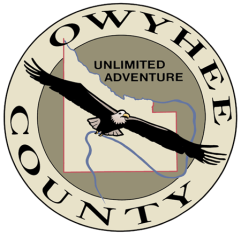 December 19, 2018
Connie Brandau – Chair  
Scott Jensen – Vice ChairChad Nettleton – Commissioner Bob Thomas – CommissionerRich Curtis – Commissioner 17069 Basey St., Murphy, ID 83650